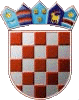    REPUBLIKA HRVATSKA VARAŽDINSKA ŽUPANIJA         OPĆINA VINICA           Općinsko vijećeKlasa: 024-04/23-01/13Urbroj: 2186-11-23-1Vinica,  20. travnja 2023.          Na temelju članka 30. Statuta Općine Vinica («Službeni vjesnik Varaždinske županije»  broj 20/30. i 09/21.), Općinsko vijeće Općine Vinica donosi dana 20. travnja 2023. godine donosi O D L U K UO USVAJANJU PROCJENE RIZIKA OD VELIKIH NESREĆANA PODRUČJU OPĆINE VINICAIUsvaja se Procjena rizika od velikih nesreća na području Općine Vinica.IIProcjena rizika od velikih nesreća na području Općine Vinica, dostupna je na poveznici službenih stranica Općine Vinica https://vinica.hr/media/k2/attachments/proc-rizika.pdf IIIOva Odluka stupa na snagu osmog dana od dana  objave u „Službenom vjesniku Varaždinske županije“                                                                                                               PREDSJEDNIK                                                                                                  Općinskog vijeća Općine Vinica                                                                                                                Predrag Štromar, v. r.I                                                                            PredsjednikOpćinskog vijeća ugodnog življenja i očuvanih izvornih vrijednosti, koje se temelje na prepoznatljivoj turističkoj ponudi, očuvanom krajobrazu, razvijenoj infrastrukturi i povjerenju mještana.“